عنوان البحث المقدّم للنشر: ترفق نسخة من السيرة الذاتية للباحث، أو أن يتم تحديد الموقع أو المنصة الإلكترونية التي توجد عليها السيرة الذاتية. أقر أنا الباحث(ة)  بأن هذا البحث من عملي وأنه تم جمعه ودراسته وتوثيقه من المصادر والمراجع المتعلقة بموضوع البحث وفق الأسس العلمية المتبعة في هذا الشأن وأقر بأن هذا البحث ليس جزءاً من كتاب منشور وغير مستل من رسالة ماجستير أو أطروحة دكتوراه، ولم يسبق لي نشره أو ارساله إلى مجلة أخرى، وألتزم بعدم تقديمه لأي جهة حتى يتم تحكيمه في مجلة الجامعة الأسمرية ولن أقدمه إلى أي مجلة أخرى في حالة قبوله للنشر، وأتعهد بعدم التقدم بطلب سحب البحث  بعد الإبلاغ بوصول البحث إلى المجلة، وأتعهد بتحمل المسؤولية الكاملة عن أي انتهاك أو تجاوز لأخلاقيات البحث العلمي في حالة ثبوته (مثل  تجاوز الأخلاقيات العلمية المتعلقة بالتعامل مع العينات، والبيانات، والأدوات، وحقوق الملكية).أكتب اسمك هنا  أوادرج توقيعك هنا:                             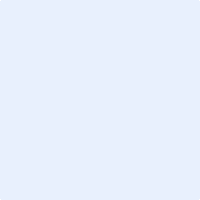 التاريخ: اسم الباحث ثلاثياالدرجة العلميةالتخصص الدقيقرقم الهاتفعنوان المؤسسة التي يعمل بهاعنوان الباحث كاملاًالبريد الإلكتروني